Publicado en Madrid el 14/10/2019 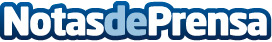 Diseño y obras de habilitación de las nuevas oficinas de Mantequerías AriasMantequerias Arias encarga a Grupo Cador el diseño y las obras de habilitación de sus nuevas oficinas centrales en MadridDatos de contacto:Grupo Cador91 433 30 63Nota de prensa publicada en: https://www.notasdeprensa.es/diseno-y-obras-de-habilitacion-de-las-nuevas Categorias: Inmobiliaria Madrid Recursos humanos Oficinas Construcción y Materiales http://www.notasdeprensa.es